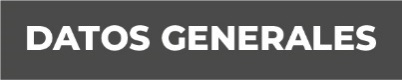 Nombre: Hernán Cortés HernándezGrado de Escolaridad: Licenciatura en Derecho.		             Maestrante Juicios Orales   	Cédula Profesional (Licenciatura) 4415718Cédula profesional (Maestría) en trámite.Teléfono de Oficina 27873276734Correo Electrónico: Formación Académica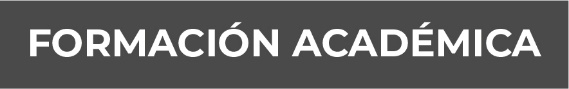 2019.Centro de Estudios Jurídicos Carbonell, Diplomado en Litigación oral.2016-2018Centro de Estudios Jurídicos Carbonell, Maestría en Juicios Orales.1998-2003Centro Hidalguense de Estudios Superiores, Estudios de Licenciatura en Derecho.Trayectoria Profesional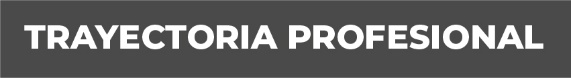 01 de Julio del 2022 a la fecha Fiscal de Distrito de la Unidad Integral del XVI Distrito Judicial en Zongolica.   15 de noviembre 2019 al 30 de junio del 2022.Fiscal Coordinador Especializado en Asuntos Indígenas y deDerechos Humanos.7 de octubre 2019 a 14 de noviembre 2019. Encargado de Despacho de la Fiscalía Coordinadora Especializada en Asuntos Indígenas y de Derechos Humanos01 Julio de 2005 al 06 octubre 2019Fiscal Itinerante en Chicontepec, Ver.Oficial SecretarioAuxiliar Administrativo.Mayo 2004 a enero 2005Asesor Jurídico del Frente Revolucionario InstitucionalAbril 2003 a diciembre 2003Secretario en el M.P. dentro de la PGJ del Estado de Hidalgo Conocimiento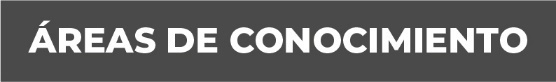 Derecho Constitucional y AmparoDerecho CivilDerecho Penal